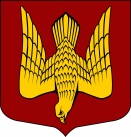 АДМИНИСТРАЦИЯМУНИЦИПАЛЬНОГО ОБРАЗОВАНИЯСТАРОЛАДОЖСКОЕ СЕЛЬСКОЕ ПОСЕЛЕНИЕВолховского муниципального районаЛенинградской областиП О С Т А Н О В Л Е Н И ЕОт  06 июля 2021 года                                                                                                        № 90с. Старая ЛадогаВолховского района Ленинградской областиОб установлении средней рыночной стоимости одного квадратного метра общей площади жилья на третий квартал 2021 годав муниципальном образованииСтароладожское сельское поселениеРуководствуясь методическими рекомендациями по определению норматива стоимости одного квадратного метра общей площади жилья в муниципальных образованиях Ленинградской области и стоимости одного квадратного метра общей площади жилья на сельских территориях Ленинградской области, утвержденными распоряжением комитета по строительству Ленинградской области от 13.03.2020 № 79,  в соответствии с Уставом муниципального образования Староладожское сельское поселение  Волховского муниципального района Ленинградской области,п о с т а н о в л я ю:1. Утвердить по муниципальному образованию Староладожское сельское поселение среднюю рыночную стоимость одного квадратного метра общей площади жилого помещения на третий квартал 2021 года в размере 50404 (пятьдесят тысяч четыреста четыре) рубля 00 копеек. (Приложение №1).	2. Настоящее постановление опубликовать в газете «Волховские Огни» и разместить на официальном сайте муниципального образования Староладожское сельское поселение в сети «Интернет».	3. Настоящее постановление вступает в силу на следующий день после его официального опубликования.Глава администрации МОСтароладожское сельское поселение                                                  Н.О. ЕрмакПриложение № 1                                    к постановлению администрации муниципального образования                                                  Староладожское сельское поселение                              №90   от 07 июля 2021 годаОпределение средней рыночной стоимости одного квадратного метра общей площади жилья на третий квартал 2021 года в муниципальном образовании Староладожское сельское поселение    Ср_ст_квм = Ср_квм x К_дефл,где:Ср.ст. квм – среднее значение 1 кв.метра общей площади жилья по МО;Ст_дог - стоимость одного квадратного метра площади жилья на территории поселения, городского округа Ленинградской области согласно договорам на приобретение (строительство) жилых помещений на территории соответствующего муниципального образования, представленным участниками жилищных программ, действующих на территории Ленинградской области;Ст_кред - стоимость одного квадратного метра общей площади жилья на территории поселения, городского округа Ленинградской области согласно сведениям риэлторских организаций и кредитных организаций (банков), предоставленным официально или опубликованным в средствах массовой информации, применительно к территории соответствующего муниципального образования;Ст_строй - стоимость одного квадратного метра общей площади жилья на территории поселения, городского округа Ленинградской области согласно сведениям застройщиков, осуществляющих строительство на территории соответствующего муниципального образования – на территории муниципального образования Староладожское сельское поселение стройка не ведется - 0;Ст_стат - стоимость одного квадратного метра площади жилья на территории Ленинградской области согласно сведениям от подразделений территориального органа Федеральной службы государственной статистики по Санкт-Петербургу и Ленинградской области применительно к территории соответствующего муниципального образования;0,92 - коэффициент, учитывающий долю затрат покупателя по оплате услуг риэлторов, нотариусов, кредитных организаций (банков) и других затрат;N - количество показателей, используемых при расчете;К_дефл - индекс-дефлятор, определяемый на основании дефляторов по видам экономической деятельности, индекса цен производителей (раздел капитальные вложения (инвестиции) уполномоченным федеральным органом исполнительной власти на расчетный квартал.                     59454,00 х 0,92  + 25000 х 0,92 + 72612,20      150309,88Ср.ст.квм = -------------------------------------------------------- = ------------- = 50103,29 руб.                                                           3                                              3К_дефл – 100,6Ср_ст_квм = 50103,29 х 100,6 = 50404,00 руб.Ср_квм=Ст_дог x 0,92 + Ст_кред x 0,92 + Ст_стат + Ст_строй,Ср_квм=N,